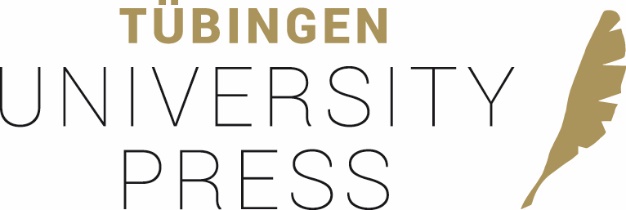 Veröffentlichungsanfragebei Tübingen University Press/ Tübingen Library PublishingLiebe Autorin, lieber AutorFür die unverbindliche Prüfung Ihres Werks bitten wir Sie um einige Angaben. Bitte senden Sie uns dieses Formular zusammen mit folgenden Unterlagen zu:Inhaltsverzeichnis (gerne auch als Entwurf)Exposé Ihres Buchs (höchstens 5 Seiten)Lebensläufe aller Autoren und Herausgeber (jeweils 2 Seiten)Falls schon vorhanden: ProbekapitelFür Dissertationen: GutachtenLiegt Ihnen das vollständige Manuskript vor, senden Sie dieses bitte zusammen mit Ihrer Veröffentlichungsanfrage und den Lebensläufen ein. Die Redaktion setzt sich mit Ihnen in Verbindung und informieren Sie über die weiteren Schritte.Bitte beachten Sie: Über die Aufnahme Ihres Werks in das Programm von Tübingen University Press (TUP) entscheidet das Leitungsgremium des Verlags. Alternativ bietet Tübingen Library Publishing (TLP), der Druckdienstleister der Universität Tübingen, eine günstige und individuelle Möglichkeit der Publikation.Mit freundlichen Grüßen,Tübingen University Press/ Tübingen Library PublishingEberhard Karls Universität TübingenUniversitätsbibliothekWilhelmstr. 32 · 72074 Tübingen · GermanyTelefon +49 7071 29-72583 · Telefax +49 7071 29-3123tup@ub.uni-tuebingen.deBuchtitel (Arbeitstitel genügt)Autorinnen/Autoren (bei Monografien)Herausgeberinnen/Herausgeber (bei Sammelbänden)KontaktinformationenAnrede: Titel: Name:Vorname:Private Kontaktdaten:Telefon:E-Mail:Straße und Hausnummer:Postleitzahl und Ort:Land:Ggf. Kontakt an der Universität Tübingen:Institut:Akademische Position:Telefon:E-Mail:Angaben zum WerkGewünschtes Verlagslabel:    TUP (mit peer review)       TLP (ohne review)Fachbereich:Sprache(n):Umfang (Angabe bitte als Zeichenzahl inklusive Leerzeichen):Zahl der Bilder und Grafiken: Gewünschte Publikationsform: Book-on-Demand                    Nur onlineGeplante Abgabe des Manuskripts:Bei Dissertationen: Name des Betreuers: Note:Kurze InhaltsangabeMax. 1500 Zeichen inkl. Leerzeichen